School UniformsTo ensure all students look smart and best represent Southwold School, we have a number of expectations when it comes to school uniforms.PE KitPE kits should be brought in a suitable named bag. Please label all clothing with your child’s name. Branded school logo items can be purchased by clicking on the ONLINE SHOPAll other items can be purchased at your preferred retailer.Additional NotesJewellery should be kept to a minimum. It is fine to wear jewellery due to a religious belief. Children are permitted to wear a watch.Earrings should be small stud earrings. Hoop earrings are not allowed as they are a risk during PE lessons and at playtime.Hair accessories should be in the school colours.Nail varnish and makeup are not permitted in school.Sunhats should be worn outside during sunny day. We recommend a legionnaires cap, so their head and neck are protected. 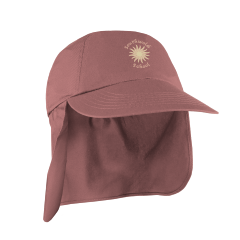 If, for cultural reasons, parents wish their child to wear a particular type of clothing during the school day, this is absolutely fine. Examples include a turban, headscarf, or a PE kit that includes longer-length trousers.The Southwold School uniform consists of:RequiredPreferredOptionalBurgundy or white polo shirt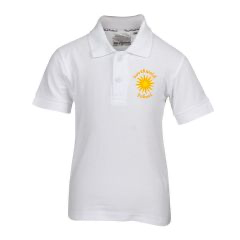 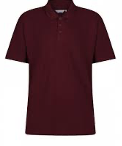 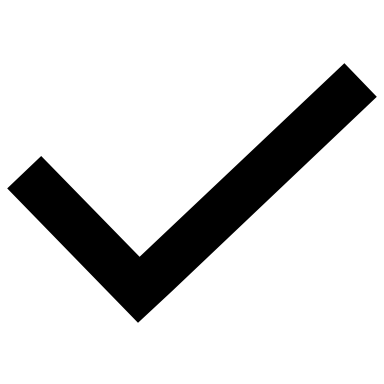 With school logoDark grey or black trousers, skirt, pinafore dress or culottes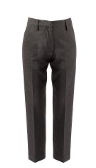 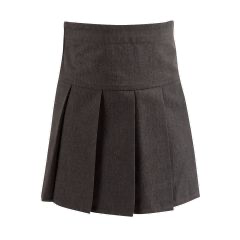 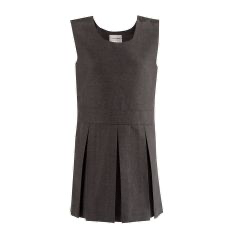 Sensible black footwear (not trainers, flipflops or open toed sandals)Burgundy sweatshirt or cardigan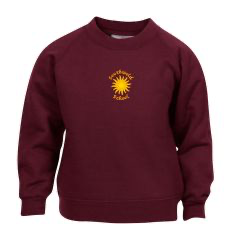 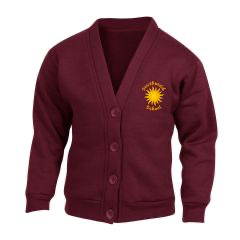 With school logoBurgundy, red or yellow summer dress with white ankle socks, shorts optional during summer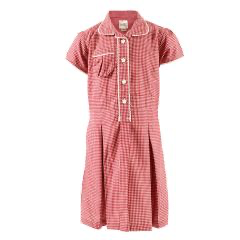 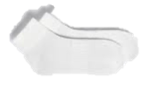 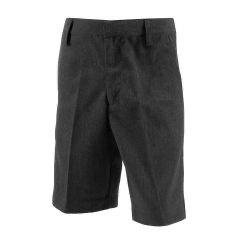 Dark grey or black ankle or below the knee socks/ tights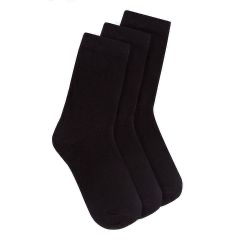 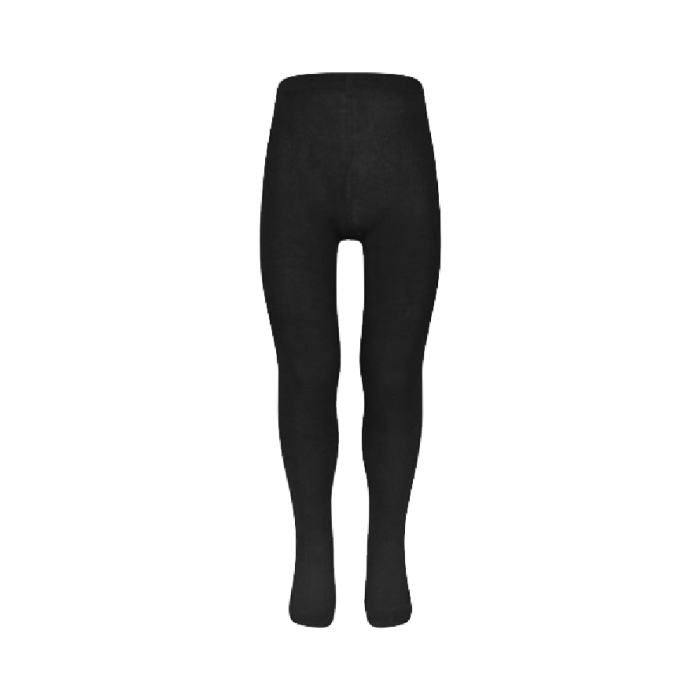 (White in the warmer weather)Burgundy fleece with school logo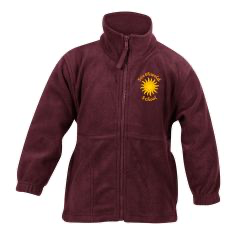 Any colour outdoor jacket (preferably waterproof)During the Winter and wet months The PE kit consists of:RequiredPreferredWhite or burgundy t-shirt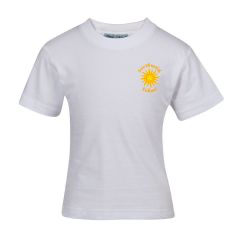 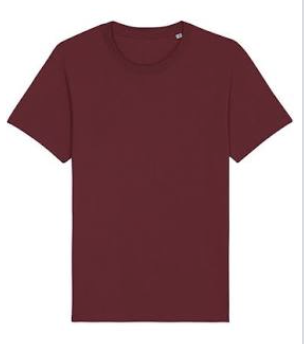 Black shorts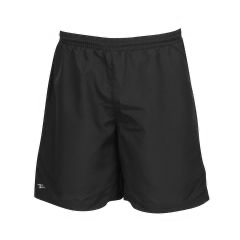 Black tracksuit in winter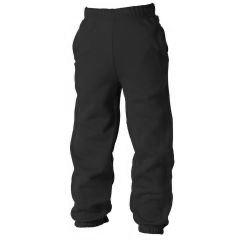 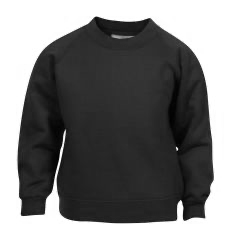 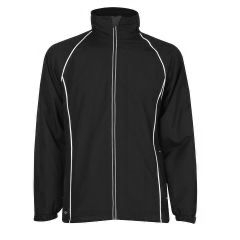 Plimsolls or trainers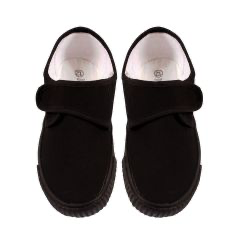 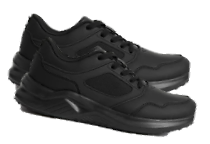 